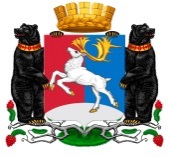 Камчатский крайАдминистрация городского округа «поселок Палана»ПОСТАНОВЛЕНИЕВ соответствии с положениями Федерального закона от 27.07.2010 № 210-ФЗ         «Об организации предоставления государственных и муниципальных услуг», Федеральным законом от 06.10.2003 № 131-ФЗ «Об общих принципах организации местного самоуправления в Российской Федерации»,  Уставом городского округа «поселок Палана», АДМИНИСТРАЦИЯ  ПОСТАНОВЛЯЕТ:1. Утвердить административный регламент предоставления Администрацией городского округа «поселок Палана» муниципальной услуги по предоставлению земельных участков, на которых расположены здания, сооружения, в собственность, аренду или постоянное (бессрочное) пользование согласно приложению.2. Настоящее постановление вступает в силу после его официального обнародования.3. Контроль исполнения настоящего постановления оставляю за собой.Временно исполняющий полномочия Главы городского округа «поселок Палана» 					Е.В. АбрамовПриложение к постановлению Администрации городского округа «поселок Палана»                                 от __08.04.2022 __ № _130 _АДМИНИСТРАТИВНЫЙ РЕГЛАМЕНТПРЕДОСТАВЛЕНИЯ АДМИНИСТРАЦИЕЙГОРОДСКОГО ОКРУГА «ПОСЕЛОК ПАЛАНА»МУНИЦИПАЛЬНОЙ УСЛУГИ ПО ПРЕДОСТАВЛЕНИЮ ЗЕМЕЛЬНЫХУЧАСТКОВ, НА КОТОРЫХ РАСПОЛОЖЕНЫ ЗДАНИЯ, СООРУЖЕНИЯ,В СОБСТВЕННОСТЬ, АРЕНДУ ИЛИ ПОСТОЯННОЕ(БЕССРОЧНОЕ) ПОЛЬЗОВАНИЕОбщие положения	1.1. Административный регламент предоставления администрацией городского округа «поселок Палана» муниципальной услуги по предоставлению земельных участков, на которых расположены здания, сооружения, в собственность, аренду или постоянное (бессрочное пользование (далее - Регламент) регулирует порядок и стандарт предоставления администрацией городского округа «поселок Палана» (далее - администрация) муниципальной услуги по предоставлению земельных участков, государственная собственность на которые не разграничена, на территории городского округа «поселок Палана», и земельных участков, находящихся в собственности городского округа «поселок Палана», на которых расположены здания, сооружения, в собственность, аренду или постоянное (бессрочное) пользование в целях, предусмотренных статьей 39.20 Земельного кодекса Российской Федерации (далее - муниципальная услуга), в том числе в электронной форме с использованием федеральнойгосударственной информационной системы «Единый портал государственных и муниципальных услуг» (далее - ЕПГУ), регионального портала государственных и муниципальных услуг Камчатского края (далее - РПГУ) и информационно-телекоммуникационной сети «Интернет» с соблюдением норм законодательства Российской Федерации о защите персональных данных.1.2. Муниципальная услуга предоставляется физическим и юридическим лицам, имеющим в собственности, хозяйственном ведении или оперативном управлении здания, сооружения или помещения в них, расположенные на земельных участках, государственная собственность на которые не разграничена, и на земельных участках, находящихся в собственности городского округа «поселок Палана» (далее - заявители).От имени заявителя при предоставлении муниципальной услуги может выступать лицо, имеющее право в соответствии с законодательством Российской Федерации либо в силу наделения его заявителем в порядке, установленном законодательством Российской Федерации, полномочиями выступать от имени заявителя при предоставлении муниципальной услуги (далее - представитель заявителя).1.3. Информирование заявителей о предоставлении муниципальной услуги осуществляется:- непосредственно в помещениях Администрации городского округа «посёлок Палана»;- посредством телефонной связи и электронного информирования;- посредством Федеральной государственной информационной системы «Единый портал государственных и муниципальных услуг (функций)» (далее - ЕПГУ);- посредством размещения в информационно-телекоммуникационных сетях общего пользования, в том числе на официальном сайте Администрации городского округа «посёлок Палана» сети «Интернет»);- посредством публикации в средствах массовой информации, изданиях информационных материалов (брошюр, буклетов);- при личном обращении в Краевое государственное казенное учреждение «Многофункциональный центр предоставления государственных и муниципальных услуг в Камчатском крае» (далее – МФЦ):- на портале МФЦ.1.3.2. На официальном сайте, на информационных стендах в помещениях Администрации городского округа «посёлок Палана», на ЕПГУ/РПГУ, на официальном сайте МФЦ в сети «Интернет» и на информационных стендах в помещениях МФЦ, предназначенных для приема заявителей на портале МФЦ размещаются:- текст Административного регламента с приложениями;- исчерпывающий перечень документов, необходимых для предоставления муниципальной услуги, требования к оформлению указанных документов, а так же перечень документов, которые заявитель вправе представить по собственной инициативе;- адреса Администрации городского округа «посёлок Палана» (в том числе адрес официального сайта и электронной почты), а также график (режим) работы с заявителями.Информационные стенды оборудуются при входе в здание Администрации городского округа «посёлок Палана» по адресу Россия, 688000, Камчатский край, Тигильский район, пгт. Палана, ул. Обухова, д.6.Информация о месте нахождения, контактных телефонах, официальном сайте, адресе электронной почты, графике (режиме) работы с заявителями, а также перечень филиалов и дополнительных офисов МФЦ размещена:- на официальном сайте Администрации городского округа «посёлок Палана» сети «Интернет»,- на ЕПГУ www.gosuslugi.ru/РПГУ www.gosuslugi41.ru;- в Реестре государственных и муниципальных услуг.1.7. Консультирование получателей муниципальной услуги по вопросам предоставления муниципальной услуги производится специалистами отдела Комитета по управлению муниципальным имуществом, специалистами МФЦ при личном обращении, при обращении по телефону 8(41543)-32-100.Консультирование осуществляется бесплатно в устной форме.Консультации производятся по вопросам предоставления информации:- о нормативных правовых актах, регулирующих условия и порядок предоставления муниципальной услуги;- о порядке и условиях приема документов для рассмотрения вопроса о предоставлении муниципальной услуги;- о сроках предоставления муниципальной услуги;- о правах и обязанностях заявителя в случае предоставления ему муниципальной услуги;- о причинах отказа в оказании заявителям муниципальной услуги;- о порядке обжалования действий (бездействия) и решений, осуществляемых ипринимаемых в ходе предоставления муниципальной услуги.1.8. Информирование заявителей о ходе предоставления муниципальной услуги, опрохождении административных процедур, о принятом решении, о дате и времени получения результата услуги осуществляется специалистами отдела геоинформационных систем Управления, специалистами службы «одного окна» или МФЦ Камчатского края при личном обращении, по телефону, по почтовому адресу, указанному в обращении, или по электронной почте, указанной в обращении, или через РПГУ.Если в письменном обращении не указаны фамилия физического лица, наименование юридического лица направившего обращение, или почтовый адрес, по которому должен быть направлен ответ, ответ на обращение не дается.Наименование муниципальной услуги2.1. Наименование муниципальной услуги: предоставление земельных участков, на которых расположены здания, сооружения, в собственность, аренду или постоянное (бессрочное) пользование.2.2. Органом предоставляющим муниципальную услугу является Администрация городского округа «посёлок Палана» через уполномоченный орган – Комитет по управлению муниципальным имуществом городского округа «поселок Палана»2.3. Результатом предоставления муниципальной услуги является:2.3.1 проект договора купли-продажи;2.3.2 проект договора аренды земельного участка;2.3.3 решение о предоставлении земельного участка в постоянное (бессрочное) пользование в форме постановления администрации;2.3.4 решение о предоставлении земельного участка в собственность бесплатно в случае, предусмотренном пунктом 4 статьи 3 Федерального закона от 25.10.2001 № 137-ФЗ «О введении в действие Земельного кодекса Российской Федерации» в форме постановления администрации;2.3.5 решение об отказе в предоставлении земельного участка.2.4. Срок предоставления муниципальной услуги - в течение тридцати календарных дней со дня регистрации заявления о предоставлении земельного участка.В случае предоставления заявителем (представителем заявителя) заявления через МФЦ Камчатского края срок принятия решения о предоставлении муниципальной услуги исчисляется с даты регистрации заявления после его передачи из МФЦ Камчатского края». В случае направления заявителем на адрес электронной почты сканированного оригинала заявления, подписанного собственноручно (далее - электронный образ заявления) и оригиналов документов сканированных с сохранением их реквизитов (далее - скан-копия) срок принятия решения о предоставлении муниципальной услуги исчисляется со дня регистрации заявления в службе «одного окна».2.5. Правовыми основаниями для предоставления муниципальной услуги являются:2.5.1 Земельный кодекс Российской Федерации;2.5.2 Гражданский кодекс Российской Федерации;2.5.3 Федеральный закон от 06.10.2003 N 131-ФЗ "Об общих принципах организации местного самоуправления в Российской Федерации";2.5.4 Федеральный закон от 25.10.2001 N 137-ФЗ "О введении в действие Земельного кодекса Российской Федерации";2.5.5 Федеральный закон от 27.07.2010 N 210-ФЗ "Об организации предоставлениягосударственных и муниципальных услуг";2.5.6 Приказ Министерства экономического развития Российской Федерации от 12.01.2015 N 1 «Об утверждении перечня документов, подтверждающих право заявителя на приобретение земельного участка без проведения торгов».Перечень нормативных правовых актов, регулирующих предоставление муниципальной услуги (с указанием их реквизитов и источников официального опубликования), подлежит обязательному размещению на официальном сайте администрации в сети "Интернет", на ЕПГУ/РПГУ (на основании сведений, содержащихся в Реестре государственных и муниципальных услуг Камчатского края).2.6. Муниципальная услуга предоставляется на основании заявления о предоставлении земельного участка, на котором расположено здание, сооружение по форме согласно приложению 1 к настоящему Регламенту (далее - заявление). Для получения муниципальной услуги заявителями подается заявление и самостоятельно в обязательном порядке представляются следующие документы:2.6.1 документ, удостоверяющий личность заявителя, являющегося физическим лицом, либо личность представителя физического или юридического лица;2.6.2 документы, подтверждающие право заявителя на приобретение земельного участка без проведения торгов и предусмотренные Приказом Министерства экономического развития Российской Федерации от 12.01.2015 N 1 «Об утверждении перечня документов, подтверждающих право заявителя на приобретение земельного участка без проведения торгов», за исключением документов, которые должны быть представлены в уполномоченный орган в порядке межведомственного информационного взаимодействия;2.6.3 документ, подтверждающий полномочия представителя юридического или физического лица в соответствии с законодательством Российской Федерации (в случае подачи заявления представителем заявителя).2.6.4 документ, подтверждающий полномочия представителя юридического или физического лица в соответствии с законодательством Российской Федерации (в случае подачи заявления представителем заявителя);2.6.5 заверенный перевод на русский язык документов о государственной регистрации юридического лица (в случае, если заявителем является иностранное юридическое лицо). Предоставление документов, указанных в подпунктах 2.6.1 - 2.6.4 настоящего пункта, не требуется, если указанные документы ранее направлялись с заявлением о предварительном согласовании предоставления земельного участка, по итогам рассмотрения которого принято решение о предварительном согласовании предоставления земельного участка.В случае, если для предоставления муниципальной услуги необходимо представление документов и информации об ином лице, не являющемся заявителем, при обращении за получением муниципальной услуги заявитель дополнительно представляет документы, подтверждающие наличие согласия указанных лиц или их представителей на обработку персональных данных указанных лиц, а также полномочие заявителя действовать от имени указанных лиц или их представителей при передаче персональных данных указанных лиц в орган или организацию.Документы, подтверждающие получение такого согласия, могут быть представлены в том числе в форме электронного документа. Данные требования не распространяются на лиц, признанных безвестно отсутствующими, и на разыскиваемых лиц, место нахождения которых не установлено уполномоченным федеральным органом исполнительной власти.2.7. Заявитель (представитель заявителя) вправе представить по собственной инициативе следующие документы:2.7.1 выписка из Единого государственного реестра недвижимости (далее - ЕГРН) об объекте недвижимости (об испрашиваемом земельном участке);2.7.2 выписка из ЕГРН об объекте недвижимости (о здании и (или) сооружении,расположенном(ых) на испрашиваемом земельном участке);2.7.3 выписка из ЕГРН об объекте недвижимости (о помещении в здании, сооружении, расположенном на испрашиваемом земельном участке, в случае обращения собственника помещения);2.7.4 выписка из Единого государственного реестра юридических лиц о юридическом лице, являющемся заявителем;2.7.5 выписка из Единого государственного реестра индивидуальных предпринимателей об индивидуальном предпринимателе, являющемся заявителем.В случае непредставления документов, предусмотренных подпунктами 2.7.1 - 2.7.5настоящего Регламента, Управление запрашивает информацию о них в рамках межведомственного информационного взаимодействия в соответствующих органах государственной власти, органах местного самоуправления и подведомственных государственным органам или органам местного самоуправления, организациях, в распоряжении которых находятся данные документы (содержащиеся в них сведения).2.8. Заявление с приложением документов, предусмотренных подпунктами 2.6.1 - 2.6.3, абзаце первом подпункта 2.6.5 настоящего Регламента, подаются в ходе личного обращения в службу «одного окна», МФЦ Камчатского края, в электронном виде путем направления электронного образа заявления и скан-копий документов.Документы, указанные в подпунктах 2.6.2 - 2.6.4, абзаце первом подпункта 2.6.5, пункте 2.7 настоящего Регламента, могут предоставляться в копиях. В случае предоставления нотариально заверенной копии документа, оригинал документа не предоставляется. В случае предоставления копии документа, не заверенной нотариально, одновременно с копией документа предоставляется его оригинал, который после проверки соответствия копии документа, заверяется специалистом МФЦ Камчатского края, и приобщается к заявлению, а оригинал документа возвращается заявителю (представителю заявителя).Специалист МФЦ Камчатского края при отсутствии копии документа, указанного в подпункте 2.6.1 настоящего Регламента, бесплатно изготавливает его копию, а оригинал возвращает заявителю (представителю заявителя).2.9. Регистрация заявления, поданного в ходе личного приема, МФЦ Камчатского края, осуществляется в день его поступления.Регистрация заявления, поданного в электронной форме путем направления электронного образа заявления и скан-копий документов на адрес электронной почты, осуществляется в день предоставления заявителем (представителем заявителя) оригиналов документов для сличения их с электронным образом заявления и скан-копиями документов, приложенных к заявлению, в случае отсутствия оснований для отказа в приеме заявления и документов, предусмотренных пунктом 2.10 настоящего Регламента.2.10. Основаниями для отказа в приеме заявления и документов, необходимых для предоставления муниципальной услуги в электронной форме являются:2.10.1 внесение данных в несоответствующие поля заявления;2.10.2 нечитаемое изображение скан-копий документов;2.10.3 поступление заявления с приложением неполного пакета документов, указанных в подпунктах 2.6.1 - 2.6.3, абзаце первом подпункта 2.6.5 настоящего Регламента;2.10.4 предоставление оригиналов документов для сличения с электронным образом заявления и скан-копиями документов, приложенных к заявлению, не в полном объеме;2.10.5 несоответствие данных, указанных в оригиналах заявления и документах, с данными, содержащимися в электронном образе заявления и скан-копиях документов, приложенных к заявлению.2.11. Основаниями для возврата заявления являются:2.11.1 заявление не соответствует положениям пункта 1 статьи 39.17 Земельного кодекса Российской Федерации;2.11.2 подано в иной уполномоченный орган;2.11.3 не приложены документы, предоставляемые в соответствии с пунктом 2.6 настоящего Регламента;Решение о возврате заявления должно содержать основание возврата, предусмотренное пунктом 2.11 настоящего Регламента. Возврат заявления не препятствует повторной подаче заявления при устранении оснований, по которым было возвращено заявление.2.12. Основания для отказа в предоставлении муниципальной услуги:2.12.1 с заявлением о предоставлении земельного участка обратилось лицо, которое в соответствии с земельным законодательством не имеет права на приобретение земельного участка без проведения торгов;2.12.2 указанный в заявлении земельный участок предоставлен на праве постоянного(бессрочного) пользования, безвозмездного пользования, пожизненного наследуемого владения или аренды, за исключением случаев, если с заявлением обратился обладатель данных прав или подано заявление о предоставлении земельного участка в соответствии с подпунктом 10 пункта 2 статьи 39.10 Земельного кодекса Российской Федерации;2.12.3 указанный в заявлении о предоставлении земельного участка земельный участок образован в результате раздела земельного участка, предоставленного садоводческому или огородническому некоммерческому товариществу, за исключением случаев обращения с таким заявлением члена этого товарищества (если такой земельный участок является садовым или огородным) либо собственников земельных участков, расположенных в границах территории ведения гражданами садоводства или огородничества для собственных нужд (если земельный участок является земельным участком общего назначения);2.12.4 указанный в заявлении о предоставлении земельного участка земельный участок предоставлен некоммерческой организации для комплексного освоения территории в целях индивидуального жилищного строительства, за исключением случаев обращения с заявлением члена этой организации либо этой организации, если земельный участок является земельным участком общего пользования этой организации;2.12.5 на указанном в заявлении о предоставлении земельного участка земельном участке расположены здание, сооружение, объект незавершенного строительства, принадлежащие гражданам или юридическим лицам, за исключением случаев, если на земельном участке расположены сооружения (в том числе сооружения, строительство которых не завершено), размещение которых допускается на основании сервитута, публичного сервитута, или объекты, размещенные в соответствии со статьей 39.36 Земельного кодекса Российской Федерации, либо с заявлением о предоставлении земельного участка обратился собственник этих здания, сооружения, помещений в них, этого объекта незавершенного строительства, а также случаев, если подано заявление о предоставлении земельного участка и в отношении расположенных на нем здания, сооружения, объекта незавершенного строительства принято решение о сносе самовольной постройки либо решение о сносе самовольной постройки или ее приведении в соответствие с установленными требованиями и в сроки, установленные указанными решениями, не выполнены обязанности, предусмотренные частью 11 статьи 55.32 Градостроительного кодекса Российской Федерации;2.12.6 на указанном в заявлении о предоставлении земельного участка земельном участке расположены здание, сооружение, объект незавершенного строительства, находящиеся в государственной или муниципальной собственности, за исключением случаев, если на земельном участке расположены сооружения (в том числе сооружения, строительство которых не завершено), размещение которых допускается на основании сервитута, публичного сервитута, или объекты, размещенные в соответствии со статьей 39.36 Земельного кодекса Российской Федерации, либо с заявлением о предоставлении земельного участка обратился правообладатель этих здания, сооружения, помещений в них, этого объекта незавершенного строительства;2.12.7 указанный в заявлении о предоставлении земельного участка земельный участок является изъятым из оборота или ограниченным в обороте и его предоставление не допускается на праве, указанном в заявлении о предоставлении земельного участка;2.12.8 указанный в заявлении о предоставлении земельного участка земельный участок является зарезервированным для государственных или муниципальных нужд в случае, если заявитель обратился с заявлением о предоставлении земельного участка в собственность, постоянное (бессрочное) пользование или с заявлением о предоставлении земельного участка в аренду, безвозмездное пользование на срок, превышающий срок действия решения о резервировании земельного участка, за исключением случая предоставления земельного участка для целей резервирования;2.12.9 указанный в заявлении о предоставлении земельного участка земельный участок расположен в границах территории, в отношении которой с другим лицом заключен договор о развитии застроенной территории, за исключением случаев, если с заявлением о предоставлении земельного участка обратился собственник здания, сооружения, помещений в них, объекта незавершенного строительства, расположенных на таком земельном участке, или правообладатель такого земельного участка;2.12.10 указанный в заявлении о предоставлении земельного участка земельный участок расположен в границах территории, в отношении которой с другим лицом заключен договор о развитии застроенной территории, или земельный участок образован из земельного участка, в отношении которого с другим лицом заключен договор о комплексном освоении территории, за исключением случаев, если такой земельный участок предназначен для размещения объектов федерального значения, объектов регионального значения или объектов местного значения и с заявлением о предоставлении такого земельного участка обратилось лицо, уполномоченное на строительство указанных объектов;2.12.11 указанный в заявлении о предоставлении земельного участка земельный участок образован из земельного участка, в отношении которого заключен договор о комплексном освоении территории или договор о развитии застроенной территории, и в соответствии с утвержденной документацией по планировке территории предназначен для размещения объектов федерального значения, объектов регионального значения или объектов местного значения, за исключением случаев, если с заявлением о предоставлении в аренду земельного участка обратилось лицо, с которым заключен договор о комплексном освоении территории или договор о развитии застроенной территории, предусматривающие обязательство данного лица по строительству указанных объектов;2.12.12 указанный в заявлении о предоставлении земельного участка земельный участок является предметом аукциона, извещение о проведении которого размещено в соответствии с пунктом 19 статьи 39.11 Земельного кодекса Российской Федерации;2.12.13 в отношении земельного участка, указанного в заявлении о его предоставлении, поступило предусмотренное подпунктом 6 пункта 4 статьи 39.11 Земельного кодекса Российской Федерации заявление о проведении аукциона по его продаже или аукциона на право заключения договора его аренды при условии, что такой земельный участок образован в соответствии с подпунктом 4 пункта 4 статьи 39.11 Земельного кодекса Российской Федерации и уполномоченным органом не принято решение об отказе в проведении этого аукциона по основаниям, предусмотренным пунктом 8 статьи 39.11 Земельного кодекса Российской Федерации;2.12.14 в отношении земельного участка, указанного в заявлении о его предоставлении, опубликовано и размещено в соответствии с подпунктом 1 пункта 1 статьи 39.18 Земельного кодекса Российской Федерации извещение о предоставлении земельного участка для индивидуального жилищного строительства, ведения личного подсобного хозяйства, садоводства или осуществления крестьянским (фермерским) хозяйством его деятельности;2.12.15 разрешенное использование земельного участка не соответствует целям использования такого земельного участка, указанным в заявлении о предоставлении земельного участка, за исключением случаев размещения линейного объекта в соответствии с утвержденным проектом планировки территории;2.12.16 испрашиваемый земельный участок полностью расположен в границах зоны с особыми условиями использования территории, установленные ограничения использования земельных участков в которой не допускают использования земельного участка в соответствии с целями использования такого земельного участка, указанными в заявлении о предоставлении земельного участка;2.12.17 испрашиваемый земельный участок не включен в утвержденный в установленном Правительством Российской Федерации порядке перечень земельных участков, предоставленных для нужд обороны и безопасности и временно не используемых для указанных нужд, в случае, если подано заявление о предоставлении земельного участка в соответствии с подпунктом 10 пункта 2 статьи 39.10 Земельного кодекса Российской Федерации;2.12.18 площадь земельного участка, указанного в заявлении о предоставлении земельного участка садоводческому или огородническому некоммерческому товариществу, превышает предельный размер, установленный пунктом 6 статьи 39.10 Земельного кодекса Российской Федерации;2.12.19 указанный в заявлении о предоставлении земельного участка земельный участок в соответствии с утвержденными документами территориального планирования и (или) документацией по планировке территории предназначен для размещения объектов федерального значения, объектов регионального значения или объектов местного значения и с заявлением о предоставлении земельного участка обратилось лицо, не уполномоченное на строительство этих объектов;2.12.20 указанный в заявлении о предоставлении земельного участка земельный участок предназначен для размещения здания, сооружения в соответствии с государственной программой Российской Федерации, государственной программой субъекта Российской Федерации и с заявлением о предоставлении земельного участка обратилось лицо, не уполномоченное на строительство этих здания, сооружения;2.12.21 предоставление земельного участка на заявленном виде прав не допускается;2.12.22 в отношении земельного участка, указанного в заявлении о его предоставлении, не установлен вид разрешенного использования;2.12.23 указанный в заявлении о предоставлении земельного участка земельный участок не отнесен к определенной категории земель;2.12.24 в отношении земельного участка, указанного в заявлении о его предоставлении, принято решение о предварительном согласовании его предоставления, срок действия которого не истек, и с заявлением о предоставлении земельного участка обратилось иное не указанное в этом решении лицо;2.12.25 указанный в заявлении о предоставлении земельного участка земельный участок изъят для государственных или муниципальных нужд и указанная в заявлении цель предоставления такого земельного участка не соответствует целям, для которых такой земельный участок был изъят, за исключением земельных участков, изъятых для государственных или муниципальных нужд в связи с признанием многоквартирного дома, который расположен на таком земельном участке, аварийным и подлежащим сносу или реконструкции;2.12.26 границы земельного участка, указанного в заявлении о его предоставлении, подлежат уточнению в соответствии с Федеральным законом от 13.07.2015 N 218-ФЗ "О государственной регистрации недвижимости";2.12.27 площадь земельного участка, указанного в заявлении о его предоставлении,превышает его площадь, указанную в схеме расположения земельного участка, проекте межевания территории или в проектной документации лесных участков, в соответствии с которыми такой земельный участок образован, более чем на десять процентов;2.12.28 с заявлением о предоставлении земельного участка, включенного в перечень государственного имущества или перечень муниципального имущества, предусмотренные частью 4 статьи 18 Федерального закона от 24.07.2007 N 209-ФЗ "О развитии малого и среднего предпринимательства в Российской Федерации", обратилось лицо, которое не является субъектом малого или среднего предпринимательства, или лицо, в отношении которого не может оказываться поддержка в соответствии с частью 3 статьи 14 указанного Федерального закона.В решении об отказе в предоставлении муниципальной услуги должно быть указано основание отказа, предусмотренное пунктом 2.12 настоящего Регламента.Отказ в предоставлении муниципальной услуги по вышеуказанным основаниям непрепятствует повторной подаче документов после устранения причин, послуживших основанием для отказа в предоставлении муниципальной услуги.	2.13. При направлении отказа в предоставлении земельного участка заявителю возвращаются документы, приложенные к заявлению.2.14. Предоставление муниципальной услуги осуществляется для заявителя на бесплатной основе.2.15. Максимальный срок ожидания в очереди при подаче заявления и при получении результата предоставления муниципальной услуги не более пятнадцати минут.2.16. Требования к помещениям, в которых предоставляется муниципальная услугаМуниципальная услуга оказывается в специально предназначенных зданиях и помещениях, доступных для заявителей.Помещения для непосредственного взаимодействия специалистов с заявителями должны соответствовать комфортным условиям для заявителей и оптимальным условием для работы специалистов, должны быть оборудованы в соответствии с санитарными правилами и нормами, с соблюдением необходимых мер безопасности.Места для информирования граждан о порядке предоставления муниципальной услуги оборудуются информационными стендами. На информационных стендах Администрации городского округа «посёлок Палана» размещается следующая информация:- место расположения, график работы, номера справочных телефонов Администрации городского округа «посёлок Палана»;- адреса официального сайта Администрации городского округа «посёлок Палана» и электронной почты Администрации городского округа «посёлок Палана»;- блок-схема последовательности административных процедур при предоставлении муниципальной услуги;- перечень документов, необходимых для получения муниципальной услуги;- образцы и формы документов;- порядок обжалования решений и действий (бездействия) должностных лиц и муниципальных служащих Администрации городского округа «посёлок Палана».Места для ожидания приема и информирования заявителей должны быть оборудованы столами (стойками), стульями, канцелярскими принадлежностями для возможности оформления документов. Кабинет приема заявителей, в котором предоставляется муниципальная услуга или информация о ее предоставлении, должен быть оборудован вывеской с указанием номера кабинета, наименования должности специалиста, графика приема.Каждое рабочее место специалистов должно быть оборудовано персональным компьютером с возможностью доступа к необходимым информационным базам данных, электронной почте, информационно – телекоммуникационной сети «Интернет» и оборудовано печатным устройством (принтером), телефоном.Лицо, предоставляющее муниципальную услугу или осуществляющее информирование о ее предоставлении, обязано предложить заявителю воспользоваться стулом, находящимся рядом с рабочим местом данного лица.Требования к помещениям МФЦ установлены Правилами организации деятельности многофункциональных центров предоставления государственных и муниципальных услуг.Показатели доступности муниципальной услуги это:2.17.1 Показателями доступности предоставления муниципальной услуги являются:- наличие различных каналов получения информации о предоставлении муниципальной услуги; - наличие полной, актуальной и достоверной информации о порядке предоставления муниципальной услуги;- предоставление возможности подачи заявления о предоставлении муниципальной услуги и документов через ЕПГУ/РПГУ;- предоставление возможности получения информации о ходе предоставления муниципальной услуги, в том числе через ЕПГУ/РПГУ, а также предоставления услуги в личный кабинет заявителя (при заполнении заявления через ЕПГУ/РПГУ);- возможность досудебного (внесудебного) рассмотрения жалоб в процессе предоставления муниципальной услуги;- доступность к местам предоставления муниципальной услуги.2.17.2 Показателями качества муниципальной услуги являются:- соблюдение сроков предоставления муниципальной услуги;- отсутствие жалоб со стороны заявителей на качество предоставления муниципальной услуги, действия (бездействие) уполномоченных должностных лиц, участвующих в предоставлении муниципальной услуги.- своевременное получение муниципальной услуги в соответствии со стандартом предоставления муниципальной услуги;- получение полной, актуальной и достоверной информации о порядке предоставления муниципальной услуги, в том числе в электронной форме.2.17.3. Показатели доступности и качества муниципальной услуги при предоставлении в электронном виде:- возможность получения информации о порядке и сроках предоставления услуги, с использованием ЕПГУ/ РПГУ;- возможность записи на прием в орган для подачи запроса о предоставлении муниципальной услуги посредством ЕПГУ/ РПГУ ;- возможность формирования запроса для подачи заявления заявителем на ЕПГУ/ РПГУ;- возможность приема и регистрации уполномоченным органом местного самоуправления заявления и иных документов, необходимых для предоставления муниципальной услуги, поданных посредством РПГУ;- получение результата предоставления муниципальной услуги документа на бумажном носителе или при наличии технической возможности в форме электронного документа;- при наличии технической возможности оценка доступности и качества муниципальной услуги на ЕПГУ/ РПГУ.2.18 Особенности получения муниципальной услуги через МФЦ осуществляется в соответствии с настоящим Административным регламентом на основании Соглашения о взаимодействии, заключенного Администрацией городского округа «посёлок Палана» с уполномоченным многофункциональным центром.        2.19 Особенности предоставления муниципальной услуги в электронной формеВозможность оформления заявления в электронной форме посредством ЕПГУ/РПГУ предоставляется только заявителям, имеющим подтвержденную учетную запись в Единой системе аутентификации и идентификации (далее – ЕСИА).Если заявитель не имеет подтвержденной учетной записи в ЕСИА, то ему необходимо пройти процедуру регистрации в соответствии с правилами регистрации в ЕСИА.Для регистрации заявления на предоставление муниципальной услуги посредством ЕПГУ/ РПГУ заявителю необходимо:- авторизоваться на РПГУ с использованием подтвержденной учетной записи, зарегистрированной в ЕСИА;- из списка муниципальных услуг выбрать соответствующую муниципальную услугу;- нажатием кнопки «Получить услугу» инициализировать операцию по заполнению электронной формы одного из заявлений:-отправить электронную форму заявления в Администрацию городского округа «посёлок Палана».Заявителем направляются электронные копии документов, необходимые для предоставления муниципальной услуги, подписанные квалифицированной электронной подписью. При несоблюдении требований к электронной подписи заявитель предъявляет оригиналы указанных документов для сличения при личной явке в Комитет по управлению муниципальным имуществом городского округа «поселок Палана» (далее КУМИ) только в случае принятия решения о предоставлении муниципальной услуги.Состав, последовательность и сроки выполнения административных процедур, требования к порядку их выполнения, в том числе особенности выполнения административных процедур в электронной форме и в МФЦ          3.1. Исчерпывающий перечень административных процедур3.1.1. Предоставление муниципальной услуги включает в себя следующие административные процедуры:приём и регистрация заявления и прилагаемых к нему документов;рассмотрение представленных документов и принятие решения о выдаче выдачи права собственности либо права постоянного (бессрочного) пользования как вида права, на котором заявитель желает приобрести земельный участок;оформление и выдача права собственности либо права постоянного (бессрочного) пользования или уведомления об отказе в выдаче такого права;      3.2. Прием и регистрация заявления и прилагаемых к нему документов.3.2.1. Основанием для начала административной процедуры по приему и регистрации заявления о выдаче права собственности либо права постоянного (бессрочного) пользования является обращение заявителя в Администрацию городского округа «посёлок Палана» с приложением к нему документов.Уполномоченное должностное лицо Администрации городского округа «посёлок Палана» ответственное за прием и регистрацию заявления о выдаче выдачи права собственности либо права постоянного (бессрочного) пользования:- устанавливает предмет обращения, личность заявителя;- проверяет правильность оформления заявления и комплектность представленных документов (в случае представления их заявителем по собственной инициативе);- обеспечивает внесение соответствующей записи в журнал регистрации с указанием даты приема, номера заявления, сведений о заявителе, иных необходимых сведений в соответствии с порядком делопроизводства, выдает заявителю расписку в получении заявления и документов по форме согласно приложению 6 к настоящему Административному регламенту.Документы, поступившие почтовым отправлением, регистрируются в день их поступления в Администрацию городского округа «посёлок Палана»,а документы, поступившие в электронной форме, в том числе посредством ЕПГУ/РПГУ, – не позднее рабочего дня, следующего за днем их поступления.В случае представления заявления через МФЦ, уполномоченное должностное лицо осуществляет:- процедуру приема заявления. Принятое заявление регистрируется в установленном порядке в автоматизированной информационной системе АИС «МФЦ» (далее – АИС «МФЦ») с автоматическим присвоением ему персонального регистрационного номера, размещается в форме электронных копий и направляется для рассмотрения в Администрацию городского округа «посёлок Палана»;- выдает заявителю расписку о приеме заявления и документов с указанием ФИО уполномоченного должностного лица, принявшего заявление, даты приема, срока оказания услуги, контактов Администрации городского округа «посёлок Палана».Максимальный срок выполнения действия 15 (пятнадцать) минут.Зарегистрированный пакет документов передается в Администрацию городского округа «посёлок Палана» в порядке, определенном соглашением между уполномоченным МФЦ и Администрацией городского округа «посёлок Палана».3.3. Рассмотрение представленных документов и принятие решения о выдаче права собственности либо права постоянного (бессрочного) пользования.3.3.1. Основанием для начала административной процедуры по рассмотрению заявления права собственности либо права постоянного (бессрочного) пользования как вида права, на котором заявитель желает приобрести земельный участок уполномоченному должностному лицу (далее КУМИ), ответственному за подготовку документов.Специалист (далее КУМИ) в течение семи рабочих дней со дня получения заявления:3.3.2 проводит проверку полноты и достоверности указанных сведений в заявлении, проверяет соответствие поданного заявления форме заявления;3.3.3 в случае наличия оснований, указанных в пункте 2.12 настоящего Регламента,подготавливает проект ответа с сообщением о возврате заявления с приложением документов и указанием причин возврата;3.3.4 осуществляет подготовку и направление запросов в рамках межведомственного информационного взаимодействия в случае отсутствия документов, предусмотренных пунктом 2.7 настоящего Регламента.3.4. В течение одного рабочего дня, следующего за днем получения запрашиваемойинформации в рамках межведомственного информационного взаимодействия, специалист отдела (далее КУМИ) проверяет полноту полученной информации.3.5. Специалист (далее КУМИ) в течение трех рабочих дней со дня завершения действий, указанных в подпункте 3.3.2 (в случае соответствия заявления положениям пункта 1 статьи 39.17 Земельного кодекса Российской Федерации и предоставления заявителем всех документов, предусмотренных пунктами 2.6 и 2.7 настоящего Регламента).3.5.1 специалист в течение семи рабочих дней со дня получения заявления подготавливает проект договора купли-продажи земельного участка, в случае предоставления земельного участка в собственность при отсутствии оснований, предусмотренных пунктом 2.12 настоящего Регламента;3.5.2 при отсутствии оснований, предусмотренных пунктом 2.12 настоящего Регламента, подготавливает проект постановления Администрации городского округа «поселок Палана» о предоставлении земельного участка в постоянное (бессрочное) пользование либо о предоставлении земельного участка в собственность бесплатно подготавливает и направляет Главе городского округа «поселок Палана»;3.5.3 при наличии оснований, предусмотренных пунктом 2.12 настоящего Регламента, подготавливает проект отказа в предоставлении земельного участка с обязательным указанием всех оснований отказа, в соответствии с пунктом 2.12 настоящего Регламента (далее - проект отказа) за подписью Главы городского округа «поселок Палана» либо лица, исполняющего его обязанности.3.6. Формирование и направление межведомственных запросов в государственные органы (организации), в распоряжении которых находятся документы и сведения, необходимые для предоставления муниципальной услуги.Основанием для начала административной процедуры является получение специалистом (далее КУМИ), ответственным за межведомственное взаимодействие, документов и информации для направления межведомственных запросов о получении документов (сведений из них), указанных в пункте 2.6.2 части 2.6 раздела 2 настоящего Административного регламента (в случае, если заявитель не представил данные документы по собственной инициативе). Специалист (далее КУМИ), ответственный за межведомственное взаимодействие, не позднее 1 (одного) рабочего дня, следующего за днем поступления заявления:- оформляет межведомственный запрос;-подписывает оформленный межведомственный запрос у руководителя (при необходимости);- при необходимости регистрирует межведомственный запрос в соответствующем реестре;- направляет межведомственный запрос в соответствующий орган или организацию.Межведомственный запрос оформляется и направляется в соответствии с порядком межведомственного информационного взаимодействия, предусмотренным действующим законодательством.Направление запросов, контроль за получением ответов на запросы и своевременной передачей полученных ответов осуществляет специалист (далее КУМИ), ответственный за межведомственное взаимодействие.В день получения всех требуемых ответов на межведомственные запросы специалист, ответственный за межведомственное взаимодействие, передает специалисту, ответственному за предоставление муниципальной услуги, зарегистрированные ответы и запросы для принятия решения о предоставлении муниципальной услуги.3.7. Порядок осуществления административных процедур в электронной форме, в том числе с использованием ЕПГУ/РПГУ:3.7.1 Порядок записи на прием в орган (организацию) посредством ЕПГУ/РПГУ.В целях предоставления муниципальной услуги осуществляется прием заявителей по предварительной записи. Запись на прием проводится посредством ЕПГУ/РПГУ. Заявителю предоставляется возможность записи в любые свободные для приема дату и время в пределах установленного в Администрации городского округа «посёлок Палана» графика приема заявителей.Администрацией городского округа «посёлок Палана» не вправе требовать от заявителя совершения иных действий, кроме прохождения идентификации и аутентификации в соответствии с нормативными правовыми актами Российской Федерации, указания цели приема, а также предоставления сведений, необходимых для расчета длительности временного интервала, который необходимо забронировать для приема.3.7.2. Порядок формирования заявления посредством заполнения его электронной формы на ЕПГУ/РПГУ, без необходимости дополнительной подачи в какой-либо иной форме.На ЕПГУ/РПГУ размещаются образцы заполнения электронной формы заявления.Форматно-логическая проверка сформированного заявления осуществляется автоматически после заполнения заявителем каждого из полей электронной формы заявления. При выявлении некорректно заполненного поля электронной формы заявления заявитель уведомляется о характере выявленной ошибки и порядке ее устранения посредством информационного сообщения непосредственно в электронной форме заявления.При формировании заявления заявителю обеспечивается:1) возможность копирования и сохранения заявления и иных документов, указанных в пунктах 2.6.1 - 2.6.2 части 2.6 раздела 2 настоящего Административного регламента, необходимых для предоставления муниципальной услуги;2) возможность печати на бумажном носителе копии электронной формы заявления;3) сохранение ранее введенных в электронную форму заявления значений в любой момент по желанию заявителя, в том числе при возникновении ошибок ввода и возврате для повторного ввода значений в электронную форму  заявления;4) заполнение полей электронной формы заявления до начала ввода сведений заявителем с использованием сведений, размещенных в федеральной системе ЕСИА и сведений, опубликованных на ЕПГУ/РПГУ, в части, касающейся сведений, отсутствующих в ЕСИА;5) возможность вернуться на любой из этапов заполнения электронной формы заявления без потери ранее введенной информации;6) возможность доступа заявителя на ЕПГУ/РПГУ к ранее поданным им заявлениям в течение не менее одного года, а также частично сформированных запросов – в течение не менее 3 (трех) месяцев.Сформированное и подписанное заявление и иные документы, указанные в пунктах 2.6.1- 2.6.2 части 2.6 раздела 2 настоящего Административного регламента, необходимые для предоставления муниципальной услуги, направляется в Администрацию городского округа «посёлок Палана» посредством ЕПГУ/РПГУ.3.7.3. Порядок приема и регистрации Администрацией городского округа «посёлок Палана» заявления и иных документов, необходимых для предоставления муниципальной услуги.Администрация городского округа «посёлок Палана» обеспечивает прием документов, необходимых для предоставления муниципальной услуги.Срок регистрации  заявления составляет 1 (один) рабочий день.При получении заявления в электронной форме в автоматическом режиме осуществляется форматно-логический контроль, заявителю сообщается присвоенный уникальный номер, по которому в соответствующем разделе ЕПГУ/РПГУ отображается информация о ходе обработки заявления.Прием и регистрация заявления осуществляется уполномоченным лицом Администрации городского округа «посёлок Палана», ответственным за прием и регистрацию заявления на предоставление услуги в электронной форме.После регистрации заявление направляется специалистом, ответственным за прием и регистрацию заявления уполномоченному должностному лицу, ответственному за предоставление муниципальной услуги.После принятия заявления, уполномоченным должностным лицом, ответственным за предоставление муниципальной услуги, статус заявления заявителя в личном кабинете на ЕПГУ/РПГУ обновляется до статуса «принято».3.7.4. Получение результата предоставления муниципальной услуги.В качестве результата предоставления муниципальной услуги заявитель по его выбору вправе получить:1) при наличии технической возможности подписанный документ о выдаче права собственности либо права постоянного (бессрочного) пользования в форме электронного документа, подписанного уполномоченным должностным лицом с использованием ЭП;2) выдаче права собственности либо права постоянного (бессрочного) пользования или уведомление об отказе на бумажном носителе в Администрации городского округа «посёлок Палана» или в уполномоченным МФЦ.3.7.5. Получение сведений о ходе выполнения заявления о предоставлении муниципальной услуги.Заявитель имеет возможность получения информации о ходе предоставления муниципальной услуги.В случае подачи заявления посредством ЕПГУ/РПГУ информация о ходе предоставления муниципальной услуги направляется заявителю после завершения выполнения соответствующего действия с использования средств ЕПГУ/РПГУ на адрес электронной почты, в форме смс-уведомления по выбору заявителя.При предоставлении муниципальной услуги в электронной форме заявителю направляется:1) уведомление о записи на прием;2) уведомление о приеме и регистрации заявления и иных документов, необходимых для предоставления муниципальной услуги;3) уведомление о начале процедуры предоставления муниципальной услуги;4) уведомление о возможности получить результат предоставления муниципальной услуги либо мотивированный отказ в предоставлении муниципальной услуги;3.7.6. Осуществление оценки качества предоставления муниципальной услуги.Заявитель вправе оценить качество предоставления муниципальной услуги с помощью устройств подвижной радиотелефонной связи, при наличии технической возможности с использованием РПГУ, терминальных устройств.4.Порядок и формы контроля за исполнением Административного регламента4.1. Текущий контроль за соблюдением и исполнением уполномоченными должностными лицами Администрации городского округа «посёлок Палана» положений настоящего Административного регламента и иных нормативных правовых актов, устанавливающих требования к предоставлению муниципальной услуги, принятием решений осуществляется Временно исполняющим полномочия Главы городского округа «поселок Палана».Контроль за полнотой и качеством предоставления муниципальной услуги включает в себя проведение проверок с целью выявления и устранения нарушений прав заявителей и принятия мер для устранения соответствующих нарушений.4.2. В случае выявления нарушений при принятии решений и совершении действий в ходе предоставления муниципальной услуги, виновные лица привлекаются к ответственности в соответствии с законодательством Российской Федерации.4.3. Физические лица, их объединения и организации могут контролировать исполнение муниципальной услуги посредством размещения информации на сайте, письменного и устного обращения в адрес Администрации городского округа «посёлок Палана» просьбы о проведении проверки соблюдения и исполнения нормативных правовых актов, положений Административного регламента, устанавливающих требования к предоставлению муниципальной услуги, полноты и качества предоставления муниципальной услуги, в случае нарушения прав и законных интересов заявителей при предоставлении муниципальной услуги.5. Досудебное (внесудебное) обжалование заявителем решений и действий (бездействия) органа, предоставляющего муниципальную услугу, должностного лица органа, предоставляющего муниципальную услугу, либо муниципального служащего, многофункционального центра, работника многофункционального центра, а также организаций, осуществляющих функции по предоставлению муниципальных услуг, или их работников5.1. Заявитель имеет право обжаловать в досудебном (внесудебном) порядке действия (бездействие) и решения органа, предоставляющего муниципальную услугу, должностного лица органа, предоставляющего муниципальную услугу либо муниципального служащего, многофункционального центра, работника многофункционального центра, а также организаций, предусмотренных частью 1.1. статьи 16 Федерального закона от 27.07.2010 № 210-ФЗ «Об организации предоставления государственных и муниципальных услуг», участвующих в предоставлении муниципальной услуги, осуществляемые (принятые) в ходе предоставления муниципальной услуги и повлекшие за собой нарушение прав, свобод и законных интересов заявителя.5.2. Предметом досудебного (внесудебного) порядка обжалования заявителем решений и действий (бездействия) органа, предоставляющего муниципальную услугу, а также его должностных лиц и муниципальных служащих, участвующих в предоставлении муниципальной услуги, является нарушение прав, свобод или законных интересов заявителя.Заявитель может обратиться с жалобой, в том числе в следующих случаях:1) нарушение срока регистрации заявления заявителя о предоставлении муниципальной услуги, запроса о предоставлении двух и более муниципальных услуг в многофункциональных центрах при однократном обращении заявителя;2) нарушение срока предоставления муниципальной услуги. В указанном случае досудебное (внесудебное) обжалование заявителем решений и действий (бездействия) многофункционального центра, работника многофункционального центра возможно в случае, если на многофункциональный центр, решения и действия (бездействие) которого обжалуются, возложена функция по предоставлению соответствующих муниципальных услуг в полном объеме в порядке, определенном частью 1.3 статьи 16 настоящего Федерального закона от 27.07.2010 № 210-ФЗ «Об организации предоставления государственных и муниципальных услуг»;3) требование у заявителя документов, не предусмотренных нормативными правовыми актами Российской Федерации, нормативными правовыми актами Камчатского края, муниципальными нормативными правовыми актами для предоставления муниципальной услуги;4) отказ в приеме документов, предоставление которых предусмотрено нормативными правовыми актами Российской Федерации, нормативными правовыми актами Камчатского края, муниципальными нормативными правовыми актами для предоставления муниципальной услуги, у заявителя;5) отказ в предоставлении муниципальной услуги, если основания отказа не предусмотрены федеральными законами и принятыми в соответствии с ними иными нормативными правовыми актами Российской Федерации, законами и иными нормативными правовыми актами Камчатского края, муниципальными нормативными правовыми актами. В указанном случае досудебное (внесудебное) обжалование заявителем решений и действий (бездействия) многофункционального центра, работника многофункционального центра возможно в случае, если на многофункциональный центр, решения и действия (бездействие) которого обжалуются, возложена функция по предоставлению соответствующих муниципальных услуг в полном объеме в порядке, определенном частью 1.3 статьи 16 настоящего Федерального закона;6) затребование с заявителя при предоставлении муниципальной услуги платы, не предусмотренной нормативными правовыми актами Российской Федерации, нормативными правовыми актами Камчатского края, муниципальными нормативными правовыми актами;7) отказ органа местного самоуправления, предоставляющего муниципальную услугу, его должностных лиц, многофункционального центра, работника многофункционального центра, а также организаций, предусмотренных частью 1.1. статьи 16 Федерального закона от 27.07.2010 № 210-ФЗ «Об организации предоставления государственных и муниципальных услуг» в исправлении допущенных ими опечаток и ошибок в выданных в результате предоставления муниципальной услуги документах либо нарушение установленного срока таких исправлений. В указанном случае досудебное (внесудебное) обжалование заявителем решений и действий (бездействия) многофункционального центра, работника многофункционального центра возможно в случае, если на многофункциональный центр, решения и действия (бездействие) которого обжалуются, возложена функция по предоставлению соответствующих муниципальных услуг в полном объеме в порядке, определенном частью 1.3 статьи 16 Федерального закона от 27.07.2010 № 210-ФЗ «Об организации предоставления государственных и муниципальных услуг»;8) нарушение срока или порядка выдачи документов по результатам предоставления муниципальной услуги;9) приостановление предоставления муниципальной услуги, если основания приостановления не предусмотрены федеральными законами и принятыми в соответствии с ними иными нормативными правовыми актами Российской Федерации, законами и иными нормативными правовыми актами Камчатского края, муниципальными правовыми актами. В указанном случае досудебное (внесудебное) обжалование заявителем решений и действий (бездействия) многофункционального центра, работника многофункционального центра возможно в случае, если на многофункциональный центр, решения и действия (бездействие) которого обжалуются, возложена функция по предоставлению соответствующих муниципальных услуг в полном объеме в порядке, определенном частью 1.3 статьи 16 Федерального закона от 27.07.2010 № 210-ФЗ «Об организации предоставления государственных и муниципальных услуг».10) требование у заявителя при предоставлении муниципальной услуги документов или информации, отсутствие и (или) недостоверность которых не указывались при первоначальном отказе в приеме документов, необходимых для предоставления муниципальной услуги, либо в предоставлении муниципальной услуги, за исключением случаев, предусмотренных пунктом 4 части 1 статьи 7 Федерального закона от 27.07.2010 № 210-ФЗ «Об организации предоставления государственных и муниципальных услуг». В указанном случае досудебное (внесудебное) обжалование заявителем решений и действий (бездействия) многофункционального центра, работника многофункционального центра возможно в случае, если на многофункциональный центр, решения и действия (бездействие) которого обжалуются, возложена функция по предоставлению соответствующих муниципальных услуг в полном объеме в порядке, определенном частью 1.3 статьи 16 Федерального закона от 27.07.2010 № 210-ФЗ «Об организации предоставления государственных и муниципальных услуг».5.3. Общие требования к порядку подачи и рассмотрения жалобы.5.3.1. Жалоба подается в письменной форме на бумажном носителе, в электронной форме в орган местного самоуправления, предоставляющий муниципальную услугу, многофункциональный центр либо в соответствующий орган местного самоуправления публично-правового образования, являющийся учредителем многофункционального центра (далее - учредитель многофункционального центра), а также в организации, предусмотренные частью 1.1 статьи 16 Федерального закона от 27.07.2010 № 210-ФЗ «Об организации предоставления государственных и муниципальных услуг». Жалобы на решения и действия (бездействие) руководителя органа местного самоуправления, предоставляющего муниципальную услугу, подаются в вышестоящий орган (при его наличии) либо в случае его отсутствия рассматриваются непосредственно руководителем муниципального органа, предоставляющего муниципальную услугу. Жалобы на решения и действия (бездействие) работника многофункционального центра подаются руководителю этого многофункционального центра. Жалобы на решения и действия (бездействие) многофункционального центра подаются учредителю многофункционального центра или должностному лицу, уполномоченному нормативным правовым актом субъекта Российской Федерации. Жалобы на решения и действия (бездействие) работников организаций, предусмотренных частью 1.1 статьи 16 Федерального закона от 27.07.2010 № 210-ФЗ «Об организации предоставления государственных и муниципальных услуг», подаются руководителям этих организаций.5.3.2. Жалоба может быть направлена по почте, через МФЦ, с использованием сети Интернет через официальный сайт Администрации городского округа «поселок Палана», через портал Федеральной государственной информационной системы «Досудебное обжалование» (do.gosuslugi.ru),  а также может быть принята при личном приеме заявителя. 5.3.3. Жалоба должна содержать: 1) наименование органа местного самоуправления, предоставляющего муниципальную услугу, указание на должностное лицо либо муниципального служащего органа местного самоуправления, предоставляющего муниципальную услугу, многофункционального центра, его руководителя и (или) работника, организаций, предусмотренных частью 1.1 статьи 16 Федерального закона от 27.07.2010 № 210-ФЗ «Об организации предоставления государственных и муниципальных услуг», их руководителей и (или) работников, решения и действия (бездействие) которых обжалуются;2) фамилию, имя, отчество (последнее - при наличии), сведения о месте жительства заявителя - физического лица либо наименование, сведения о месте нахождения заявителя - юридического лица, а также номер (номера) контактного телефона, адрес (адреса) электронной почты (при наличии) и почтовый адрес, по которым должен быть направлен ответ заявителю;3) сведения об обжалуемых решениях и действиях (бездействии) органа местного самоуправления, предоставляющего муниципальную услугу, должностного лица органа местного самоуправления, предоставляющего муниципальную услугу, либо муниципального служащего органа местного самоуправления, предоставляющего муниципальную услугу, многофункционального центра, работника многофункционального центра, организаций, предусмотренных частью 1.1 статьи 16 Федерального закона от 27.07.2010№ 210-ФЗ «Об организации предоставления государственных и муниципальных услуг», их работников;4) доводы, на основании которых заявитель не согласен с решением и действием (бездействием) органа местного самоуправления, предоставляющего муниципальную услугу, должностного лица органа местного самоуправления либо муниципального служащего органа местного самоуправления, предоставляющего муниципальную услугу, многофункционального центра, работника многофункционального центра, организаций, предусмотренных частью 1.1 статьи 16 Федерального закона от 27.07.2010№ 210-ФЗ «Об организации предоставления государственных и муниципальных услуг», их работников. Заявителем могут быть представлены документы (при наличии), подтверждающие доводы заявителя, либо их копии.5.4. Основанием для процедуры досудебного (внесудебного) обжалования является регистрация жалобы заявителя.Регистрация жалоб выполняется специалистом, ответственным за делопроизводство.5.5. Жалоба подлежит рассмотрению должностным лицом, наделенным полномочием по рассмотрению жалоб, в течение пятнадцати рабочих дней со дня ее регистрации, а в случае обжалования отказа органа местного самоуправления, предоставляющего муниципальную услугу, в приеме документов у заявителя либо в исправлении допущенных опечаток и ошибок или в случае обжалования нарушения установленного срока таких исправлений - в течение пяти рабочих дней со дня ее регистрации. 5.6. По результатам рассмотрения жалобы принимается одно из следующих решений:1) жалоба удовлетворяется, в том числе в форме отмены принятого решения, исправления допущенных опечаток и ошибок в выданных в результате предоставления муниципальной услуги документах, возврата заявителю денежных средств, взимание которых не предусмотрено нормативными правовыми актами Российской Федерации, нормативными правовыми актами Камчатского края, муниципальными правовыми актами;2) в удовлетворении жалобы отказывается.5.7. Не позднее дня, следующего за днем принятия решения, указанного в части 5.6. Регламента, заявителю в письменной форме и по желанию заявителя в электронной форме направляется мотивированный ответ о результатах рассмотрения жалобы.Заявитель имеет право на получение информации и документов, необходимых для обоснования и рассмотрения жалобы, при условии, что это не затрагивает права, свободы и законные интересы других лиц и что указанные документы не содержат сведения, составляющие государственную или иную охраняемую законодательством Российской Федерации тайну. 5.8. В случае установления в ходе или по результатам рассмотрения жалобы признаков состава административного правонарушения или преступления должностное лицо, работник, наделенные полномочиями по рассмотрению жалоб в соответствии с пунктом 5.3.1., незамедлительно направляют имеющиеся материалы в органы прокуратуры.5.9. В случае признания жалобы подлежащей удовлетворению в ответе заявителю,
указанном в пункте 5.7 настоящего Регламента, дается информация о действиях, осуществляемых органом, предоставляющим муниципальную услугу, службой "одного окна», в целях незамедлительного устранения выявленных нарушений при оказании муниципальной услуги, а также приносятся извинения за доставленные неудобства и указывается информация о дальнейших действиях, которые необходимо совершить заявителю в целях получения муниципальной услуги.5.10. В случае признания жалобы не подлежащей удовлетворению в ответе заявителю, указанном в пункте 5.7 настоящего Регламента, даются аргументированные разъяснения о причинах принятого решения, а также информация о порядке обжалования принятого решения.Кому: Администрация городского округа «поселок Палана»ЗАЯВЛЕНИЕО ПРЕДОСТАВЛЕНИИ ЗЕМЕЛЬНОГО УЧАСТКА,НА КОТОРОМ РАСПОЛОЖЕНО ЗДАНИЕ, СООРУЖЕНИЕПрошу предоставить земельный участок для ______________________________________________________________________________________________________(указывается цель использования)Основание предоставления, предусмотренное подпунктом 6 пункта 2 статьи 39.3 или подпунктом 9 пункта 2 статьи 39.6, статьей 39.9 Земельного кодекса РФ, пунктом 4 статьи 3 Федерального закона от 25.10.2001 N 137-ФЗ"О введении в действие Земельного кодекса Российской Федерации":________________________________________________________________________________________________________________________________________________Кадастровый номер ____________________________________________________________Вид права ____________________________________________________________________Сроком на (если в аренду) ______________________________________________________Реквизиты решения о предварительном согласовании предоставления земельного участка в случае, если испрашиваемый земельный участок образовывался или его границы уточнялись на основании данного решения________________________________________________________________________________________________________________________________________________________________________________________________________________________Сведения о заявителе (физическом лице): паспорт ______________, выдан "__" __________________________________________________________________________г.,кем____________________________________________________________________Почтовый адрес и (или) адрес электронной почты___________________________________________________________________________________________________________Место жительства _____________________________________________________________Контактный тел. ______________________________________________________________Сведения о представителе заявителя паспорт _______, выдан "__" _____г.,кем__________________________________________________________________________Доверенность от ______________ N ___________ сроком до _________________________Место жительства _____________________________________________________________Почтовый адрес _______________________________________________________________Адрес электронной почты _________________ контактный тел. ______________________Сведения о заявителе (юридическом лице):Наименование ________________________________________________________________________________________________________________________________________ИНН ______________________________ ОГРН ____________________________________Место нахождения _____________________________________________________________________________________________________________________________________Контактный тел. ______________________________________________________________,Почтовый адрес и (или) адрес электронной почты ____________________________________________________________________________________________________Подпись: _____________/___________________/ Дата: _______________(расшифровка подписи)1. Настоящим подтверждаю свое согласие на обработку, в том числе в автоматизированном режиме, включая принятие решений на их основе администрацией городского округа «поселок Палана» в целях предоставления муниципальных услуг: моих персональных данных, в том числе данных документа, удостоверяющего личность:_______________________________________________________________________________________________________________________________________________;(вид, серия, номер, кем и когда выдан, адрес субъекта персональных данных)ИНН ______________________________________________________________________;другие персональные данные ________________________________________________1. Согласие на обработку персональных данных.2. Целью обработки персональных данных является предоставление муниципальных услуг.3. Подтверждаю свое согласие на осуществление следующих действий с персональными данными: сбор, систематизацию, накопление, хранение, уточнение (обновление, изменение), использование, распространение (в том числе передача), обезличивание, блокирование, уничтожение персональных данных, а также иных действий, необходимых для обработки персональных данных в рамках предоставления муниципальных услуг.4. Срок действия согласия на обработку персональных данных: на период до истечения сроков хранения соответствующей информации или документов, содержащих указанную информацию.5. Согласие на обработку персональных данных может быть отозвано мною путем направления письменного отзыва. Согласен, что оператор обязан прекратить обработку персональных данных и уничтожить персональные данные в срок, не превышающий 3 рабочих дней со дня получения указанного отзыва.Подпись: _____________/___________________/ Дата: ________________(расшифровка подписи)08.04.2022 №130  «Об утверждении административного регламента  по предоставлению Администрацией городского округа «поселок Палана» муниципальной услуги по предоставлению земельных участков, на которых расположены здания, сооружения, в собственность, аренду или постоянное (бессрочное) пользование» «Об утверждении административного регламента  по предоставлению Администрацией городского округа «поселок Палана» муниципальной услуги по предоставлению земельных участков, на которых расположены здания, сооружения, в собственность, аренду или постоянное (бессрочное) пользование» «Об утверждении административного регламента  по предоставлению Администрацией городского округа «поселок Палана» муниципальной услуги по предоставлению земельных участков, на которых расположены здания, сооружения, в собственность, аренду или постоянное (бессрочное) пользование» «Об утверждении административного регламента  по предоставлению Администрацией городского округа «поселок Палана» муниципальной услуги по предоставлению земельных участков, на которых расположены здания, сооружения, в собственность, аренду или постоянное (бессрочное) пользование» «Об утверждении административного регламента  по предоставлению Администрацией городского округа «поселок Палана» муниципальной услуги по предоставлению земельных участков, на которых расположены здания, сооружения, в собственность, аренду или постоянное (бессрочное) пользование»Приложение 1к Административному регламенту по предоставлению муниципальной услуги по предоставлению земельных участков, на которых расположены здания, сооружения, в собственность,аренду или постоянное(бессрочное) пользование________________________________________Сведения о заявителе:для физ. лица: фамилия, имя и (при наличии) отчество, место жительства заявителя и реквизиты документа, удостоверяющего его личность, адрес электронной почты, номер телефона для связи с заявителем __________________________________________для юр. лица: наименование, место нахождения, организационно-правовая форма, ИНН/ОРГН, телефон ___________________________________________для представителя заявителя: фамилия, имя и (при наличии) отчество представителя заявителя и реквизиты документа, подтверждающего его полномочия ___________________________________________
почтовый адрес, адрес электронной почты, номер телефона для связи с представителем заявителя 